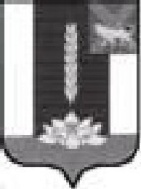 Администрация Черниговского района ПОСТАНОВЛЕНИЕ29.12.2022                                 с. Черниговка                                  № 842 -паО внесении изменений в  муниципальную программу «Развитиесубъектов малого и среднего предпринимательства в Черниговскомрайоне на 2017-2025 годы»,  утвержденную постановлением администрации Черниговского районаот 30.08.2016 № 304-па	В соответствии с Федеральным законом РФ от 06 октября 2003 года № 131 - ФЗ «Об общих принципах организации местного самоуправления в Российской Федерации», руководствуясь Уставом Черниговского муниципального района, администрация Черниговского районаПОСТАНОВЛЯЕТ:Внести в постановление администрации Черниговского района от 30.08.2016 № 304-па «Об утверждении муниципальной Программы «Развитие субъектов малого и среднего предпринимательства в Черниговском районе на 2017-2025 годы», муниципальную программу, приложение № 1 к программе,  следующие изменения:пункт 8 раздела 1 «Паспорт Программы» изложить в следующей редакции:Раздел 6 «Механизмы реализации программы»  изложить в новой редакции:«6 Механизм реализации программы направлен на эффективное планирование хода исполнения основных мероприятий, координацию действий участников её реализации, обеспечение контроля исполнения программных мероприятий, проведение мониторинга состояния работ по выполнению программы, выборку решений при возникновении отклонения хода работ от плана мероприятий программы.1. Организационная, методическая, информационно-консультационная поддержка субъектов малого и среднего предпринимательства, физических лиц, не являющихся индивидуальными предпринимателями и применяющих специальный налоговый режим «Налог на профессиональный доход» осуществляется в виде: организационной, методической, консультационной и информационной поддержки;1)организация и проведение конкурса среди молодёжи «Лучший предпринимательский проект в Черниговском районе», порядок проведения конкурса, согласно приложению № 2 к программе;2)обеспечения функционирования страницы «Малое предпринимательство» на официальном сайте администрации Черниговского муниципального района  в сети «Интернет»;3) проведение собраний, посвященных  празднованию  «Дню российского предпринимателя» «Дню работников торговли»,  «Дню работников сельского хозяйства».2.Финансовая поддержка субъектов  малого и среднего предпринимательства,  физических лиц, не являющихся индивидуальными предпринимателями и применяющих специальный налоговый режим «Налог на профессиональный доход»  осуществляется в виде:- предоставления субсидии с целью возмещения части затрат, связанных с уплатой лизинговых платежей по договорам финансовой аренды (лизинга), в форме субсидий, предоставляемых  в Порядке, согласно приложению № 3 к программе.- предоставления финансовой поддержки субъектам малого и среднего предпринимательства, софинансирования части затрат, связанных с производством, реализацией  товаров и оказанием  услуг в виде субсидий предоставляемых  в Порядке, согласно приложению № 4 к программе.- предоставления субсидии на возмещение части затрат субъектам малого и среднего предпринимательства, осуществляющим деятельность в сфере социального предпринимательства, предоставляемых в Порядке согласно приложению № 5 к программе.3. Имущественная поддержка малого и среднего предпринимательства, физических лиц, не являющихся индивидуальными предпринимателями и применяющих специальный налоговый режим «Налог на профессиональный доход» осуществляется в виде:-оказания имущественной поддержки субъектов малого и среднего предпринимательства и организациям, образующим инфраструктуру поддержки субъектов малого и среднего предпринимательства.-предоставления имущественной поддержки субъектам малого и среднего предпринимательства, включенным в реестр социальных предпринимателей.4. Организация универсальной ярмарки.5. Организация мест для торговли сельскохозяйственной продукцией.6.Плановое значение целевых индикаторов:Таблица 2	1.3. В пункте 1 раздела 7 «Ресурсное обеспечение программы» после слов Бюджета Черниговского муниципального района, общий объем финансирования Программы на 2017-2025 годы дополнить словами  «составит 3 463,965 22 тыс. рублей»,  «2023 год — 370,00 тыс. рублей; 2024 год — 220,00 тыс. рублей 2025 год — 220,00 тыс. рублей».	1.4. В Приложение № 1 «Перечень программных мероприятий»  к муниципальной программе «Развитие субъектов малого и среднего предпринимательства в Черниговском муниципальном районе» на 2017-2025 годы  п. 4.1 изложить в следующем содержании:1.5. В Приложение № 1 «Перечень программных мероприятий»  к муниципальной программе «Развитие субъектов малого и среднего предпринимательства в Черниговском муниципальном районе» на 2017-2025 годы дополнить п.10 следующего содержания:	2. Опубликовать настоящее постановление в «Вестнике нормативных правовых актов Черниговского района» приложении к газете «Новое время» и на официальном сайте администрации Черниговского района в разделе «НПА, проекты НПА».  3. Контроль за исполнением данного постановления возлагаю на первого заместителя главы администрации Черниговского района О.Г. Салюк.Глава Черниговского района                                                                           К.В. Хижинский8)Объемы и         источники финансирования программы.Общий объем финансирования на 2017-2025 годы составит 3 657,921 22 тыс. рублей. -за счет средств бюджета Черниговского  муниципального района 3 463,965 22 тыс. рублей, в том числе:2017 год — 364,037 62 тыс. рублей;2018 год — 70,0 тыс. рублей;2019 год — 350,00 тыс. рублей;2020 год – 1 269,927 6 тыс. рублей;2021 год – 550,00 тыс. рублей;2022 год – 50,00 тыс. рублей;2023 год – 370,00 тыс. рублей;2024 год – 220,00 тыс. рублей.2025 год- 220,00 тыс. рублей-за счет средств краевого бюджета 193,956 тыс. рублей, в том числе:2017 год — 193,956 тыс. рублей;2018 год — 0,00 тыс. рублей;2019 год — 0,00 тыс. рублей;2020 год — 0,00 тыс. рублей;2021 год — 0,00 тыс. рублей;2022 год – 0,00 тыс. рублей;2023 год – 0,00 тыс. рублей;2024 год – 0,00 тыс. рублей.2025 год – 0,00 тыс. рублей.-за счет средств федерального бюджета 0,00тыс. рублей, в том числе:2017 год — 0,00 тыс. рублей;2018 год — 0,00 тыс. рублей;2019 год — 0,00 тыс. рублей;2020 год — 0,00 тыс. рублей;2021 год — 0,00 тыс. рублей;2022 год – 0,00 тыс. рублей;2023 год – 0,00 тыс. рублей;2024 год – 0,00 тыс. рублей.2025 год – 0,00 тыс. рублей.Наименование показателяЕд. измеренияПлановые значения целевых индикаторовПлановые значения целевых индикаторовПлановые значения целевых индикаторовПлановые значения целевых индикаторовПлановые значения целевых индикаторовПлановые значения целевых индикаторовПлановые значения целевых индикаторовПлановые значения целевых индикаторовПлановые значения целевых индикаторовитогоНаименование показателяЕд. измерения2017год2018год2019год2020год2021 год2022год2023 год2024 год2025годитогоДоля продукции, произведенной малыми предприятиями, 
в общем объеме  товаров (работ, услуг)%39,641,642,0-------Доля среднесписочной численности работников (без внешних совместителей) малых  предприятий, включая ИП
в среднесписочной численности работников (без внешних совместителей) всех организаций%37,439,623,524,024,525,025,325,526,026,0Количество малых 
 предприятий
в расчете на 100 тыс. человек населения муниципального районаЕд.296298301305310315318320325325Число реализованных проектов субъектов МСП получивших поддержку в форме: гарантии, льготного кредита, микрозайма, льготного лизингаЕд.--344----11Прирост оборота субъектов малого и среднего предпринимательства (далее – МСП)%--33333333№Содержание  мероприятияОтветственный исполнитель и соисполнителиСрок исполнения, годыОбъем финансированияВ том числе за счет средствВ том числе за счет средствВ том числе за счет средств№Содержание  мероприятияОтветственный исполнитель и соисполнителиСрок исполнения, годыОбъем финансированияБюджета Черниговского районаКраевого бюджетаФедерального бюджета4.1.Подготовка информационных материалов для СМИ, изготовление полиграфической продукции, освещающих вопросы развития малого и среднего предпринимательства, в том числе для социальных предпринимателей, физических лиц, не являющихся индивидуальными предпринимателями и применяющих специальный налоговый режим «Налог на профессиональный доход» в Черниговском районеАдминистрация Черниговского района, Отдел экономики администрации Черниговского района, привлеченные организации2022-2025----№Содержание  мероприятияОтветственный исполнитель и соисполнителиСрок исполнения, годыОбъем финансированияВ том числе за счет средствВ том числе за счет средствВ том числе за счет средств№Содержание  мероприятияОтветственный исполнитель и соисполнителиСрок исполнения, годыОбъем финансированияБюджета Черниговского районаКраевого бюджетаФедерального бюджета10. Имущественная поддержка10. Имущественная поддержка10. Имущественная поддержка10. Имущественная поддержка10. Имущественная поддержка10. Имущественная поддержка10. Имущественная поддержка10. Имущественная поддержка10.1Имущественная поддержка малого и среднего предпринимательства, физических лиц, не являющихся индивидуальными предпринимателями и применяющих специальный налоговый режим «Налог на профессиональный доход» в Черниговском районе Отдел земельных и имущественных отношений администрации Черниговского района2022-2025----